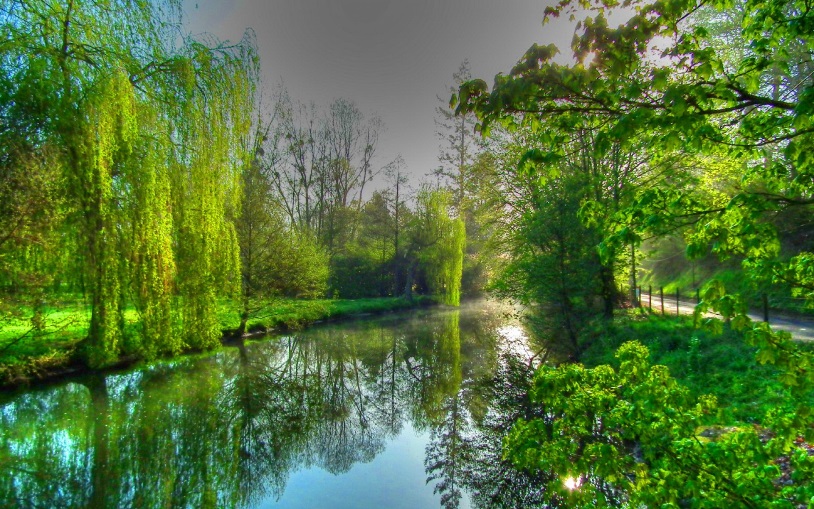 La nature, beauté et sérénité.La nature est belle dans son écrin verdoyant,Elle sait nous combler de ses attraits enivrants.Dans sa robe émeraude, céladon ou véronèse,Elle fait miroiter des éclats diamantés qui me plaisentSous la rosée humide du matin, finement déposéePar le brouillard enveloppant tout de son voile fin et léger.Les fleurs sous le soleil radieux resplendissent de beauté,Elles détiennent le secret des multiples fantaisies colorées,Du rose tendresse qui caresse les pupilles captivéesAu rouge agressif rappelant la passion d'un baiserEn passant par le blanc lumineux, symbole de la puretéOu le jaune, le charme du soleil, délicieuse clarté,Elles véhiculent du bonheur dans les cœurs émerveillés.La nature est apaisante, le vert offre la sérénité.Je rêve d'une promenade dans un tunnel de verdureA proximité d'une cascade romantique au doux murmure,Le tout sous un ciel divinement bleu, dans la tiédeurD'un grisant jour de printemps gorgé de bonheur.Marie Laborde.